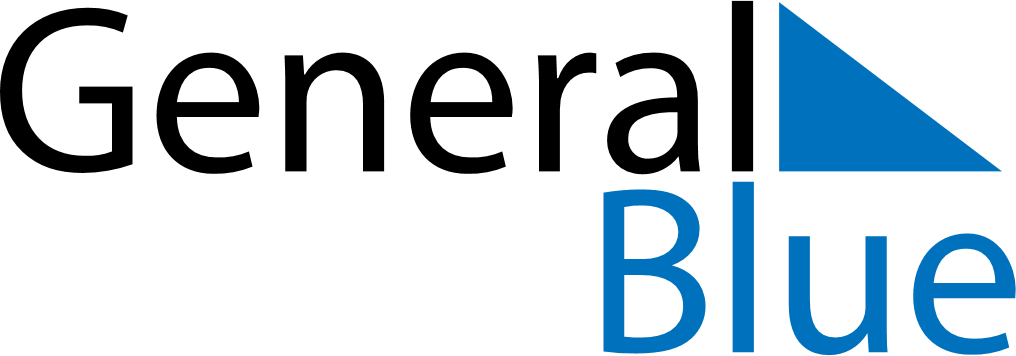 1758 1758 1758 1758 1758 1758 1758 SEPTEMBERSundayMondayTuesdayWednesdayThursdayFridaySaturdaySEPTEMBER12SEPTEMBER3456789SEPTEMBER10111213141516SEPTEMBER17181920212223SEPTEMBER24252627282930MY NOTES